МКУК «Тайтурский КСК»Спорт инструктор д. Буреть Паспорт массового мероприятия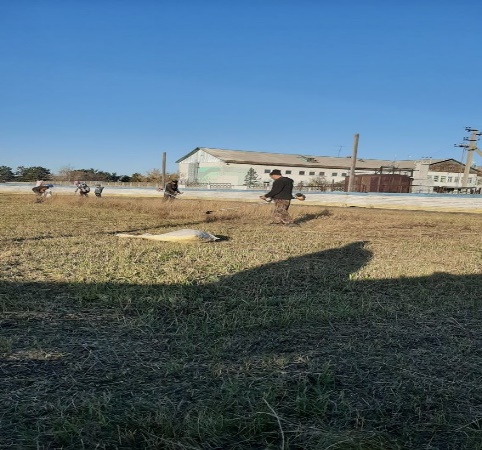 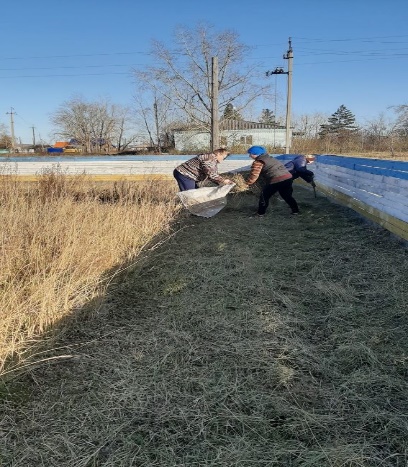 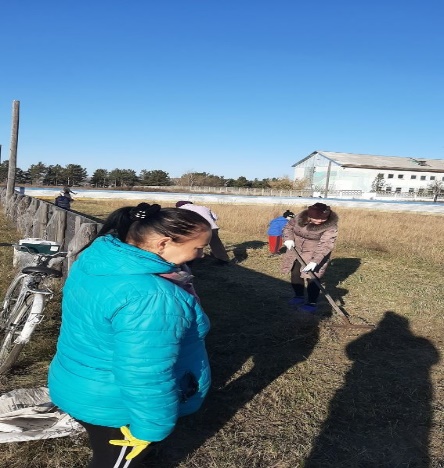 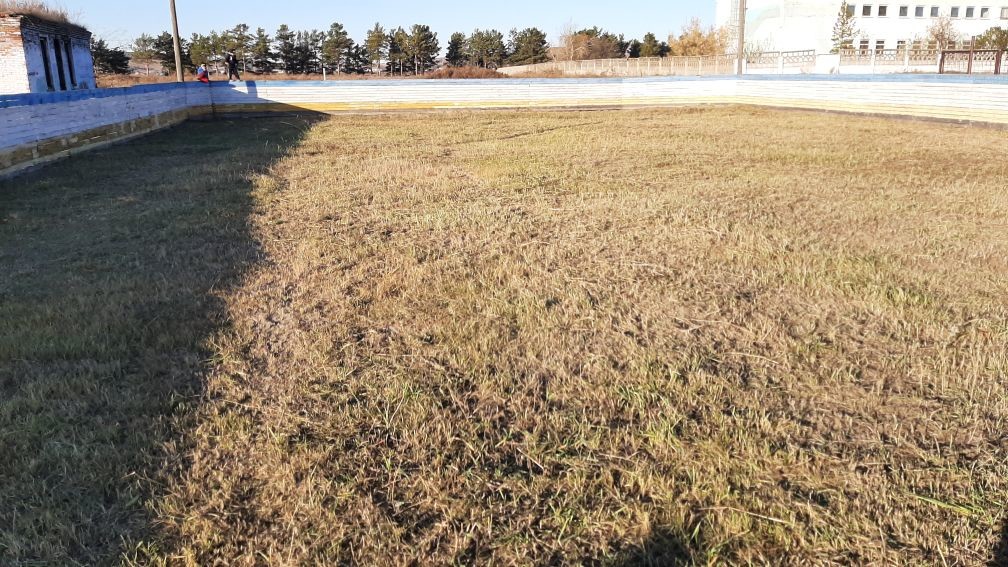 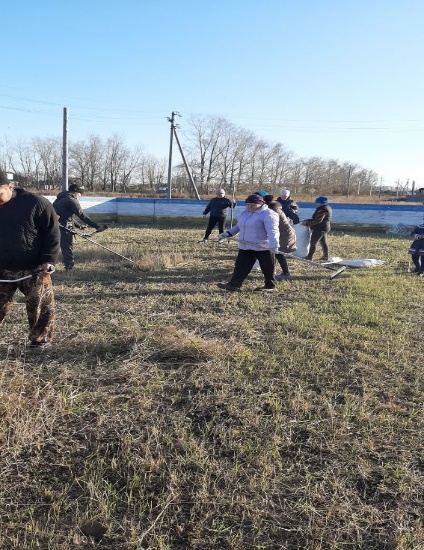 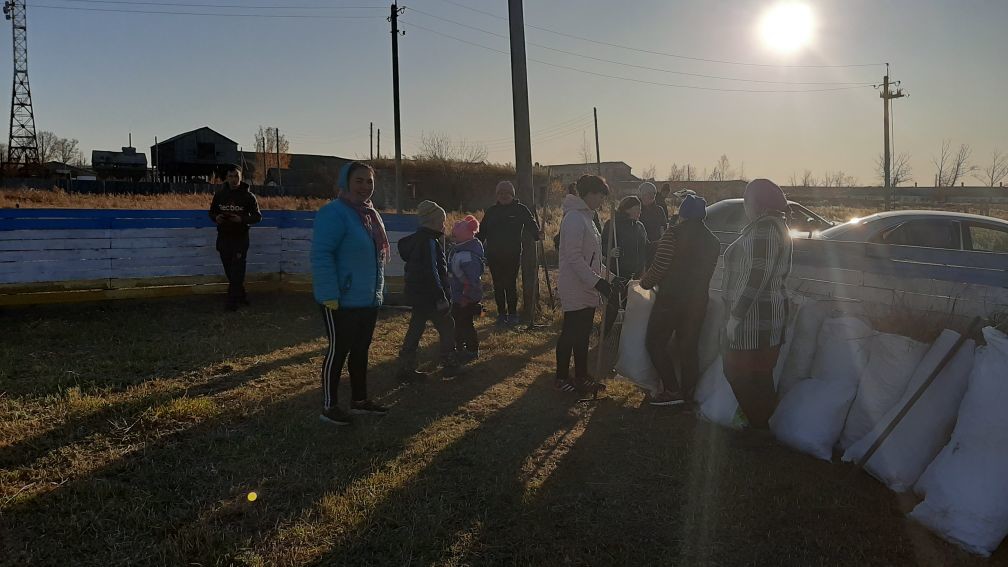                    Спорт инструктор д. Буреть Кайбелева Н.В.1. Дата проведения  1 октября 2019 г.2. Форма и название мероприятия  Акция «Благоустройство спортивного корта»3. ЦельПривлечь как можно больше жителей д. Буреть, к уборке и расчистке спортивного корта.4. Задачи1.Пригласить жителей д. Буреть на уборку корта. 2.Скосить траву.3.Убрать мусор.4. Дать понять жителям, что не нужно оставаться равнодушными к проблемам своей деревни. 5. Место проведения (организация, учреждение)д. Буреть6. Количество присутствующих20 человек7. Количество предоставленных (выставки)/выданных документов/нет8. Содержание или составные части мероприятия (Описание)На уборку спортивного корта, были приглашены жители д. Буреть. Все пришли вовремя, принесли с собой инструменты для уборки корта. Жители пришли семьями со своими инструментами, мешками., косами. Территорию корта убрали дружно и весело. Все остались довольны, и с надеждой что все это не зря. Что зимой дети будут кататься на коньках, и играть в хоккей.9. Участвующие в подготовке и проведении мероприятия, Ф.И.О. сотрудников, или организации МО)Кайбелева Н.В.Сидельников О.Н.10. Ф.И О. ответственного за проведение и учетКайбелева Н.В.